Αρ.Πρωτ.: 835/ΠΞ/46Στρόβολος, 29/4/2022Προς τους Γονείς και Κηδεμόνεςτων μαθητών/τριών της Στ΄ τάξης Δημοτικού που θα φοιτήσουν στο Γυμνάσιο Αγίου Στυλιανού Στροβόλου Αγαπητοί Γονείς,Σας πληροφορούμε ότι για τις εγγραφές στην Α΄ τάξη του Γυμνασίου Αγίου Στυλιανού για το σχολικό έτος 2022-2023 (ημερομηνίες διεξαγωγής των εγγραφών καθώς επίσης και περαιτέρω λεπτομέρειες αναμένονται  από το Υπουργείο Παιδείας Πολιτισμού Αθλητισμού  και Νεολαίας – θα ακολουθήσει ανακοίνωση)  απαιτούνται απαραιτήτως τα ακόλουθα έντυπα (θα ακολουθήσει άλλη  ανακοίνωση για την ημερομηνία και τον τρόπο παράδοσης όλων των εντύπων στο Γυμνάσιο): Ατομικό Δελτίο Μαθητή (Πλήρως συμπληρωμένο με όλα τα στοιχεία,  υπογραμμένο και από τους δύο γονείς των μαθητών).  Έγκριση εγγραφής από τη Σχολική ΕφορείαΑπολυτήριο Δημοτικού Σχολείου (πρωτότυπο).Πιστοποιητικό γέννησης  (πρωτότυπο).Αντίγραφο Δελτίου Πολιτικής Ταυτότητας του/της μαθητή/τριας (και από τις δύο όψεις)    (Ταυτότητα αλλοδαπού/αλλοδαπής ή διαβατήριο για πολίτες τρίτων χωρών) και      φωτοαντίγραφο (και των δύο όψεων της ταυτότητας)Προσφυγική ταυτότητα (για παιδιά εκτοπισθέντων).  Σημειώνεται ότι όσοι γονείς είναι πρόσφυγες, να δηλώσουν την Κοινότητα/Πόλη καθώς επίσης και τον αριθμό της προσφυγικής τους ταυτότητας στο Ατομικό Δελτίο του μαθητή.Ταυτότητα πολύτεκνης οικογένειας σε περίπτωση πολυτέκνων, ανανεωμένη για το 2021.Ταυτότητα μέλους της Παγκύπριας Οργάνωσης Πενταμελούς Οικογένειας, Π.Ο.Π.Ο ανανεωμένη για το 2022Δυο μικρές πρόσφατες φωτογραφίες του/της μαθητή/τριας. 1 για το ατομικό δελτίο 1 για τις εξετάσεις ECDL (σε περίπτωση που ο μαθητής ενδιαφέρεται να παρακαθίσει    στις εν λόγω εξετάσεις)  Στο πίσω μέρος της κάθε  φωτογραφίας να αναγράφεται το ονοματεπώνυμο του μαθητή. Όλα τα απαιτούμενα πιστοποιητικά, που αναφέρονται στο Ατομικό Δελτίο-2-Διευκρινίζεται ότι, εκχωρητήριο διάταγμα αρμόδιου δικαστηρίου θα πρέπει να προσκομίζεται  στην περίπτωση που η γονική μέριμνα ασκείται αποκλειστικά από τον ένα εκ των δύο γονέων ή στην περίπτωση εν διαστάσει ή διαζευγμένων γονέων με το οποίο  καθορίζεται  το άτομο υπεύθυνο για τη φύλαξη, φροντίδα και επιμέλεια του παιδιού.Προσκομίζοντας συμπληρωμένο το Ατομικό Δελτίο στις εγγραφές επιταχύνεται η επίσπευση στη διαδικασία εγγραφής και παράλληλα διασφαλίζεται η διακριτικότητα στη συλλογή των στοιχείων του παιδιού σας. Τα στοιχεία που θα υποβληθούν θα τυγχάνουν διαχείρισης εκ μέρους του σχολείου σύμφωνα με τις Πρόνοιες του εν ισχύει Περί Προστασίας Δεδομένων Προσωπικού Χαρακτήρα Νόμου.Πλήρης Ταχυδρομική Διεύθυνση (απαραίτητα χρειάζεται ο αριθμός ταχυδρ. κώδικα).ΑΠΟ ΤΗ ΔΙΕΥΘΥΝΣΗ					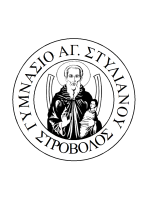         ΓΥΜΝΑΣΙΟ  ΑΓΙΟΥ  ΣΤΥΛΙΑΝΟΥ                    Αγίου Στυλιανού 33            2052  Στρόβολος , Λευκωσία        Τηλ.:  22323900, Φαξ.: 22320196     E-mail:  gym-ag-stylianos-lef@schools.ac.